              UNIVERSIDAD AUTÓNOMA DE SINALOA    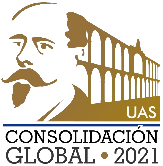 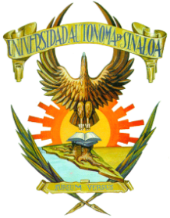 Facultad de #####LICENCIATURA EN ####PROGRAMA DE ESTUDIO1. DATOS DE IDENTIFICACIÓN1. DATOS DE IDENTIFICACIÓN1. DATOS DE IDENTIFICACIÓN1. DATOS DE IDENTIFICACIÓN1. DATOS DE IDENTIFICACIÓN1. DATOS DE IDENTIFICACIÓN1. DATOS DE IDENTIFICACIÓN1. DATOS DE IDENTIFICACIÓN1. DATOS DE IDENTIFICACIÓN1. DATOS DE IDENTIFICACIÓN1. DATOS DE IDENTIFICACIÓN1. DATOS DE IDENTIFICACIÓNUNIDAD DE APRENDIZAJE O MÓDULOUNIDAD DE APRENDIZAJE O MÓDULOUNIDAD DE APRENDIZAJE O MÓDULOUNIDAD DE APRENDIZAJE O MÓDULOClave:Clave:Clave:Clave:UbicaciónUbicaciónUbicaciónUbicaciónAREA: AREA: AREA: AREA: AREA: AREA: Horas y créditos:Horas y créditos:Horas y créditos:Horas y créditos:Teóricas: Teóricas: Prácticas: Prácticas: Prácticas: Estudio Independiente: Estudio Independiente: Estudio Independiente: Horas y créditos:Horas y créditos:Horas y créditos:Horas y créditos:Total de horas: Total de horas: Total de horas: Créditos: Créditos: Créditos: Créditos: Créditos: Competencia (s) del perfil de egreso a las que aporta:Competencia (s) del perfil de egreso a las que aporta:Competencia (s) del perfil de egreso a las que aporta:Competencia (s) del perfil de egreso a las que aporta:Unidades de aprendizaje relacionadas:Unidades de aprendizaje relacionadas:Unidades de aprendizaje relacionadas:Unidades de aprendizaje relacionadas:Responsables de elaborar  el programa:Responsables de elaborar  el programa:Responsables de elaborar  el programa:Responsables de elaborar  el programa:Fecha: Fecha: Responsables de actualizar el programa:Responsables de actualizar el programa:Responsables de actualizar el programa:Responsables de actualizar el programa:Fecha: Fecha: 2. PROPÓSITO2. PROPÓSITO2. PROPÓSITO2. PROPÓSITO2. PROPÓSITO2. PROPÓSITO2. PROPÓSITO2. PROPÓSITO2. PROPÓSITO2. PROPÓSITO2. PROPÓSITO2. PROPÓSITO3.  SABERES3.  SABERES3.  SABERES3.  SABERES3.  SABERES3.  SABERES3.  SABERES3.  SABERES3.  SABERES3.  SABERES3.  SABERES3.  SABERESTeóricos:Prácticos:Actitudinales:4. CONTENIDOS4. CONTENIDOS4. CONTENIDOS4. CONTENIDOS4. CONTENIDOS4. CONTENIDOS4. CONTENIDOS4. CONTENIDOS4. CONTENIDOS4. CONTENIDOS4. CONTENIDOS4. CONTENIDOSACTIVIDADES PARA DESARROLLAR LAS COMPETENCIASACTIVIDADES PARA DESARROLLAR LAS COMPETENCIASACTIVIDADES PARA DESARROLLAR LAS COMPETENCIASACTIVIDADES PARA DESARROLLAR LAS COMPETENCIASACTIVIDADES PARA DESARROLLAR LAS COMPETENCIASACTIVIDADES PARA DESARROLLAR LAS COMPETENCIASACTIVIDADES PARA DESARROLLAR LAS COMPETENCIASACTIVIDADES PARA DESARROLLAR LAS COMPETENCIASACTIVIDADES PARA DESARROLLAR LAS COMPETENCIASACTIVIDADES PARA DESARROLLAR LAS COMPETENCIASACTIVIDADES PARA DESARROLLAR LAS COMPETENCIASACTIVIDADES PARA DESARROLLAR LAS COMPETENCIASActividades del docente: Actividades del docente: Actividades del docente: Actividades del docente: Actividades del docente: Actividades del docente: Actividades del docente: Actividades del docente: Actividades del docente: Actividades del docente: Actividades del docente: Actividades del docente: Actividades del estudiante: Actividades del estudiante: Actividades del estudiante: Actividades del estudiante: Actividades del estudiante: Actividades del estudiante: Actividades del estudiante: Actividades del estudiante: Actividades del estudiante: Actividades del estudiante: Actividades del estudiante: Actividades del estudiante: 6. EVALUACIÓN DE LAS COMPETENCIAS6. EVALUACIÓN DE LAS COMPETENCIAS6. EVALUACIÓN DE LAS COMPETENCIAS6. EVALUACIÓN DE LAS COMPETENCIAS6. EVALUACIÓN DE LAS COMPETENCIAS6. EVALUACIÓN DE LAS COMPETENCIAS6. EVALUACIÓN DE LAS COMPETENCIAS6. EVALUACIÓN DE LAS COMPETENCIAS6. EVALUACIÓN DE LAS COMPETENCIAS6. EVALUACIÓN DE LAS COMPETENCIAS6. EVALUACIÓN DE LAS COMPETENCIAS6. EVALUACIÓN DE LAS COMPETENCIAS6.1. Evidencias 6.1. Evidencias 6.1. Evidencias 6.2 Criterios de desempeño6.2 Criterios de desempeño6.2 Criterios de desempeño6.2 Criterios de desempeño6.2 Criterios de desempeño6.2 Criterios de desempeño6.2 Criterios de desempeño6.2 Criterios de desempeño6.2 Criterios de desempeño6.3. Calificación y acreditación:6.3. Calificación y acreditación:6.3. Calificación y acreditación:6.3. Calificación y acreditación:6.3. Calificación y acreditación:6.3. Calificación y acreditación:6.3. Calificación y acreditación:6.3. Calificación y acreditación:6.3. Calificación y acreditación:6.3. Calificación y acreditación:6.3. Calificación y acreditación:6.3. Calificación y acreditación:7. FUENTES DE INFORMACIÓN7. FUENTES DE INFORMACIÓN7. FUENTES DE INFORMACIÓN7. FUENTES DE INFORMACIÓN7. FUENTES DE INFORMACIÓN7. FUENTES DE INFORMACIÓN7. FUENTES DE INFORMACIÓN7. FUENTES DE INFORMACIÓN7. FUENTES DE INFORMACIÓN7. FUENTES DE INFORMACIÓN7. FUENTES DE INFORMACIÓN7. FUENTES DE INFORMACIÓNBibliografía básicaBibliografía básicaBibliografía básicaBibliografía básicaBibliografía básicaBibliografía básicaBibliografía básicaBibliografía básicaBibliografía básicaBibliografía básicaBibliografía básicaBibliografía básicaAutor(es)Autor(es)TítuloTítuloTítuloEditorialEditorialEditorialAñoAñoAñoURL o biblioteca digital donde está disponibleBibliografía complementariaBibliografía complementariaBibliografía complementariaBibliografía complementariaBibliografía complementariaBibliografía complementariaBibliografía complementariaBibliografía complementariaBibliografía complementariaBibliografía complementariaBibliografía complementariaBibliografía complementariaAutor(es)Autor(es)TítuloTítuloTítuloEditorialEditorialEditorialAñoAñoAñoURL o biblioteca digital donde está disponible8. PERFIL DEL PROFESOR:8. PERFIL DEL PROFESOR:8. PERFIL DEL PROFESOR:8. PERFIL DEL PROFESOR:8. PERFIL DEL PROFESOR:8. PERFIL DEL PROFESOR:8. PERFIL DEL PROFESOR:8. PERFIL DEL PROFESOR:8. PERFIL DEL PROFESOR:8. PERFIL DEL PROFESOR:8. PERFIL DEL PROFESOR:8. PERFIL DEL PROFESOR: